J E D Á L N Y   L Í S T O K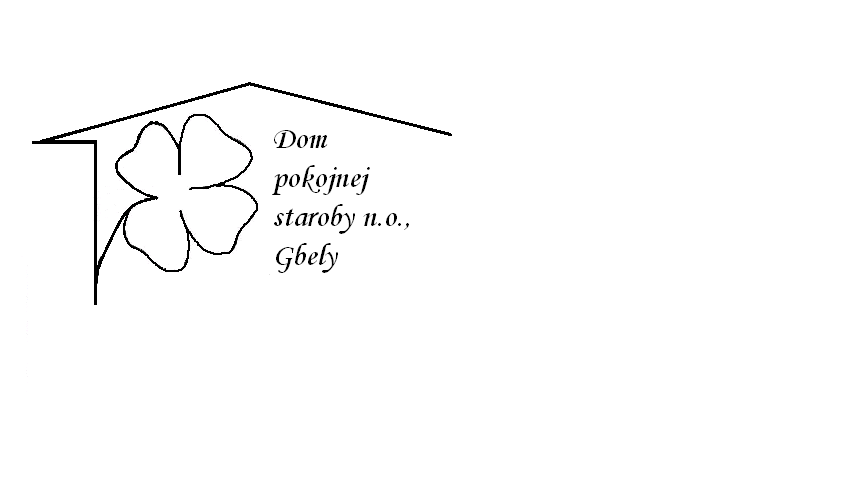 Od 9.10.2023   do 13.10.2023Pondelok   9.10.: polievka –Zeleninová s drobkami , 1,3,                           Zbojnícke rezance, tarhoňa ,1, 3,  Utorok        10.10.:  polievka –Cesnaková  s guličkami a syrom , 1,3,7,                            Kurací rezeň v cestíčku, zemiaky, uhorka ,1,3,7, Streda       11.10.:  polievka –Hovädzia s drobkami  1,3,						Moravský vrabec, dusená kapusta, knedľa,1,3,7, 		                                         Štvrtok       12.10. : polievka –Údená s ryžou ,                            Údené stehno varené ,fazuľová omáčka ,chlieb ,1,7, Piatok        13.10. : polievka – Hrachová 1,                              Bravčové rizoto ,kapustový šalát ,1,3,7,  Kolektív zamestnancov Domu pokojnej staroby n. o., Gbely Vám praje ,,Dobrú chuť!“.Obedy sa prihlasujú do 13. hod.Zmena jedál vyhradená.Alergény:1-obilniny, 2-kôrovce, 3-vajcia, 4-ryby, 5-arašidy, 6-sojové zrná, 7-mlieko, 8-orechy, 9-zeler, 10- horčica, 11-sezamové semená, 12-kysličník siričitý a siričitany